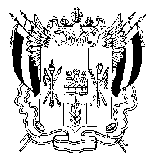 ТЕРРИТОРИАЛЬНАЯ ИЗБИРАТЕЛЬНАЯ КОМИССИЯПЕРВОМАЙСКОГО РАЙОНА Г. РОСТОВА–НА–ДОНУПОСТАНОВЛЕНИЕ18 сентября 2020 года     								    № 122-4г. Ростов-на-Дону13 сентября 2020 года состоялись выборы депутатов Ростовской-на-Дону городской Думы седьмого созыва по Первомайскому одномандатному избирательному округу № 21. В соответствии с частью 9 статьи 65 Областного закона от 12 мая 2016 года № 525-ЗС «О выборах и референдумах в Ростовской области», на основании постановления Территориальной избирательной комиссии Первомайского района города Ростова-на-Дону от 14 сентября 2020 года № 121-2/21 «О результатах  выборов депутатов Ростовской-на-Дону городской Думы седьмого созыва по  Первомайскому одномандатному избирательному округу №21», опубликованного в городской газете «Ростов официальный» 27 декабря 2018 года № 53 (1258),  постановления Избирательной комиссии Ростовской области от 13 сентября 2018 № 57-4 «О возложении полномочий окружных избирательных комиссий по подготовке и проведению дополнительных выборов депутатов Ростовской-на-Дону городской Думы шестого созыва по одномандатным избирательным округам на территориальные избирательные комиссии»,Территориальная избирательная комиссияПервомайского района города Ростова-на-Дону ПОСТАНОВЛЯЕТ:1. Зарегистрировать депутата Ростовской-на-Дону городской Думы, избранного по Первомайскому одномандатному избирательному округу № 21:Олейникова Дмитрия Александровича, 1978 года рождения.2. Выдать избранному депутату удостоверение об избрании депутатом Ростовской-на-Дону городской Думы.3. Разместить настоящее постановление на сайте Территориальной избирательной комиссии Первомайского района города Ростова-на-Дону в информационно-телекоммуникационной сети «Интернет».          4.Направить настоящее постановление в Муниципальную избирательную комиссию города Ростова-на-Дону.         5.Контроль за исполнением настоящего постановления возложить 
на секретаря Территориальной избирательной комиссии Первомайского района города Ростова-на-Дону Н.М. Хошафян.Председатель комиссии				           	               Ю.С. БасоваСекретарь комиссии				            		           Н.М. ХошафянО регистрации депутата Ростовской-на-Дону городской Думы седьмого созыва по Первомайскому одномандатному избирательному округу № 21 